ИНФОРМАЦИЯ для УЧАЩИХСЯ 7-11 КЛАССОВ и РОДИТЕЛЕЙ по СОЦИАЛЬНО-ПСИХОЛОГИЧЕСКОМУ ТЕСТИРОВАНИЮ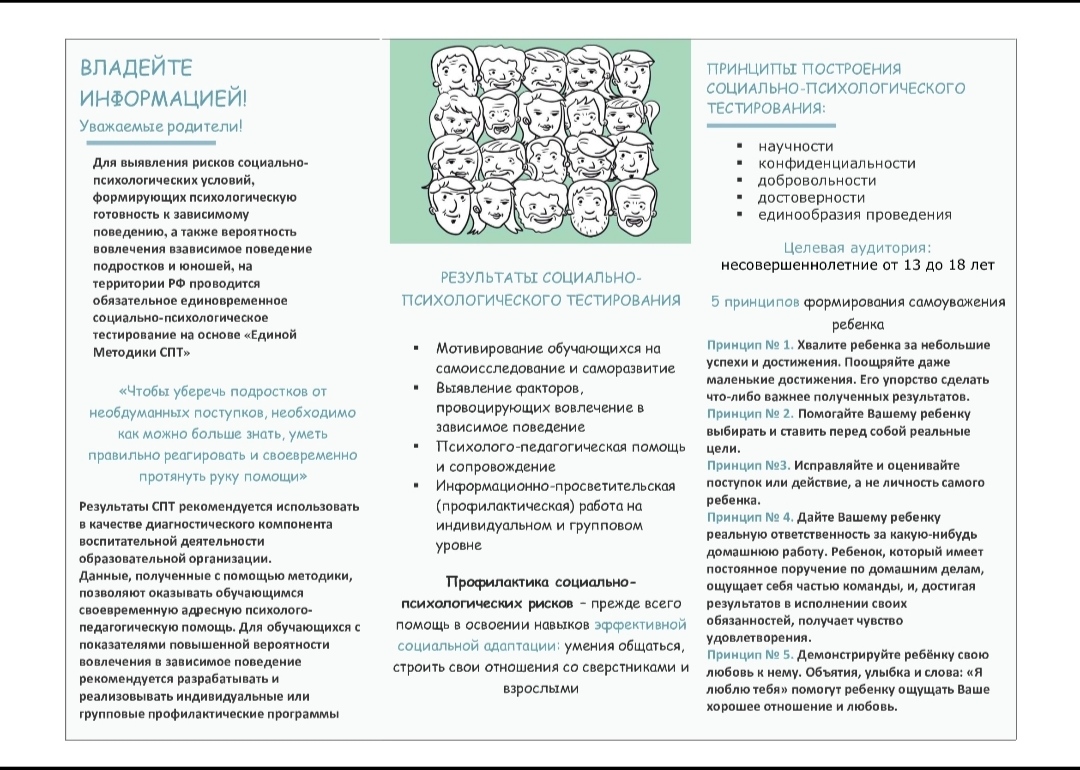 